MANNSCHAFTSSPIELBERICHT                 StadtklasseBSG:				Wertungsdurchgang:					Datum:	Bemerkung:	     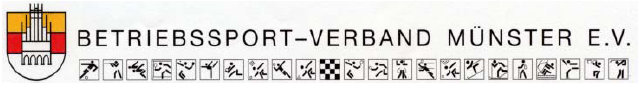 Ergebnisse geprüft:__________________________    Unterschrift StaffelleitungBahnSummeAnzahl SpieleSchnittVorname, NameGegnerHandicapHandicapErgebnis MannschaftErgebnis MannschaftErgebnis GegnerErgebnis GegnerPunkte MannschaftPunkte MannschaftErgebnisbestätigung GegnerErgebnisbestätigung Gegner